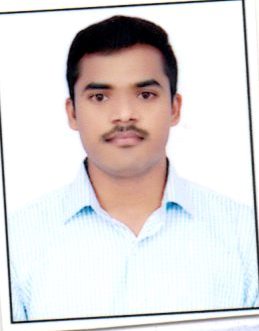 ANIL Email: anil.392396@2freemail.comCareer Objective:To gain experience in the field to utilize my skills, in order to increase productivity of organization and individual growth. I can adjust to any working environment as well as prove to the one of the best.Academic Qualification:MBA (FINANCE) POST GRADUATION  FROM ACHARYA NAGARJUNA UNIVERSITY 2018B-COM(CA) APPEARED  CHAITANYA DEGREE COLLEGE FROM AUTONOMOUS HANAMAKONDA  2016INTERMEDIATE  FROM SRIVIKAS JR. COLLAGE, WARANGAL 2011S.S.C PASSED FROM SCHOOL  SECONDARY  CERTIFICATE, ANDHRA PRADESH IN MARCH 2009PROFESSIONAL QUALIFICATIONS:PG  DIPLOMA IN AVIATION, HOSPITALITY, TRAVEL  AND CUSTOMER SERVICEADVANCED DIPLOMA COURSE IN PRINCIPLES  AND PRACTICING OF TOURISM  SKILLS:Excellent customer service skills Strong written and spoken communication skills A polite and professional approach The ability to solve problems The ability to deal tactfully with upset or angry passengers EXPERIENCE:RGI AIRPORT (HYDERABAD)           1) I have worked in spice jet as Security executive   for 10 months           2) I have worked in Air India Sats as customer service agent for 18 monthsEXPERIENCE SUMMARY:Our day-to-day duties might include:Dealing with passenger enquiries about flight departures and arrivals Checking in passengers and giving seat numbers Providing boarding passes and luggage labels  Passengers about luggage restrictions Weighing baggage and collecting any excess weight charges Taking care of people with special needs, and unaccompanied children Calming and reassuring nervous passengers Responsible for working on the phone and in person to provide information about travel plans for customers.This could involve giving the customer information about arrival and departure times, reserving tickets with a particular airline, and a wide variety of other topics.Customer service reps are responsible for greeting passengers, guiding them to the proper terminal. Explaining airport regulations, and asking for volunteers to take a later flight when one has been overbooked.AREAS OF EXPERTISE:_MS OFFICE MS WORD                           _RAMP -CARGO                  _CHECK IN COUNTERS                                                             	_ SURVEILLANCE	                       _FLIGHT OPERATIONSAMBITIONS:                   To work in a challenging environment and constantly update, adapt to changing Technologies and contribute effectively to the development of the organization.Personal Details:.DOB                                                              :  25/06/1994Gender	 : MaleMarital Status	 :  SingleLanguage known	 :  English, Hindi & TeluguBlood group			            : O+veHobbies	 :  Playing Cricket & Listing MusicDeclaration: